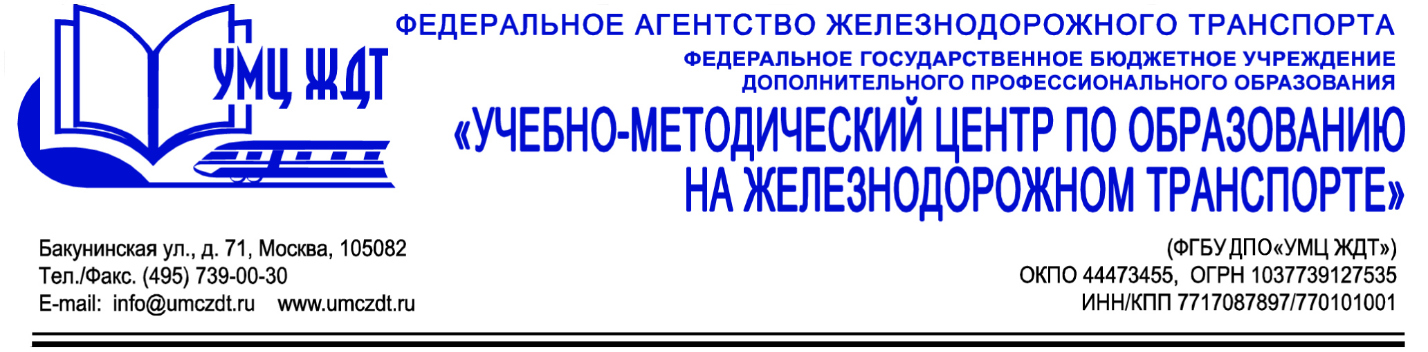 Учебно-тематический пландополнительной профессиональной программы (повышение квалификации)«Психолого-педагогические основы проектирования образовательного процесса в условиях детской железной дороги»№п/пНаименование модуля / учебной дисциплиныВсего часовВ том числеВ том числеВ том числе№п/пНаименование модуля / учебной дисциплиныВсего часовлекциипрактич. занятиясамост. работа1.Система непрерывного образования в РФ. Концептуальное и нормативно-правовое обеспечение деятельности педагога на современном этапе развития образования.8442.Основы педагогического проектирования в образовательном процессе дополнительного образования. 36610202.1Образовательный процесс: сущность, структура, дидактические основы организации.6242.2Учебное занятие как система: формы, методы, средства обучения, контроль и оценка образовательных результатов учащихся.6242.3Особенности проектирования учебного занятия в образовательном процессе дополнительного образования.10462.4Дополнительная образовательная программа как педагогический проект: нормативные и организационно-методические основы. Особенности проектирования образовательной программы по подготовке юных железнодорожников.142663Психолого-педагогические основы организации педагогического взаимодействия в образовательном процессе дополнительного образования.2466123.1Психолого-педагогические условия организации учебно-познавательной деятельности учащихся с учетом индивидуальных и возрастных особенностей развития.4223.2Профессиональная ориентация и профессиональное самоопределение учащихся в образовательном процессе дополнительного образования62223.3Формирование мотивации учебно-познавательной деятельности обучающихся в условиях дополнительного образования.6243.4Стили педагогического взаимодействия. Понятие конфликта. Психологический тренинг по урегулированию конфликтных ситуаций.8444Итоговое занятие. Защита педагогических проектов. 4Итого72161636